INSTRUÇÕES/DOCUMENTOS PARA RESPONSABILIDADE TÉCNICA ESPECIFICA (ART) Formulário de ART preenchido e assinado;Pagamento da taxa no valor de R$ 49,43 (quarenta e nove reais e quarenta e três centavos);Como efetuar o pagamento: O pagamento poderá ser realizado, presencialmente na Sede do CRA-MG, por meio de cartão de crédito visa/mastercard ou por boleto bancário, o qual será gerado no final do requerimento realizado na Web ou solicitado via e-mail para cramg@cramg.org.br.Cópia dos seguintes documentos:Carteira de Trabalho (CTPS), quando empregado;Contrato de Prestação de Serviços (modelo disponível em nosso site), quando autônomo.É obrigatória a apresentação da documentação completa, sem a qual não será possível analisar o pedido;A ART deve ser registrada no CRA pelo profissional de Administração antes do início da atividade técnica e obrigatoriamente baixada no mesmo CRA ao final do respectivo serviço conforme documento disponibilizado pelo CRA. Esta condição é indispensável para registro de Atestado de Capacidade Técnica Profissional e posterior emissão da Certidão de Acervo Técnico – CAT.Não nos responsabilizamos por extravio de correspondências encaminhadas via Correios;Formulários rasurados ou preenchidos de forma incorreta não serão aceitos.CONTATOS E ENDEREÇO PARA ENVIO DE DOCUMENTOSObservação: A solicitação poderá ser encaminhada para o e-mail cramg@cramg.org.br, via Correios ou presencialmente, de segunda à sexta feira de 09h00min as 17h00min na Av. Olegário Maciel, 1233 – Lourdes – Belo Horizonte/MG CEP 30.180.111.FORMULÁRIO DE ARTFORMULÁRIO DE ARTFORMULÁRIO DE ART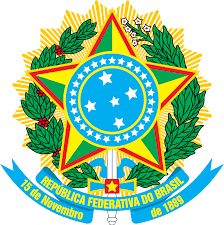 Conselho Federal de AdministraçãoConselho Regional de Administração de Minas GeraisSenhor Presidente,Solicito a Anotação de Responsabilidade Técnica Específica -  ART em meu nome, devendo o mesmo integrar o meu dossiê/processo de registro profissional, cujos serviços de  estão sob a minha responsabilidade.ART nº:           Conselho Federal de AdministraçãoConselho Regional de Administração de Minas GeraisSenhor Presidente,Solicito a Anotação de Responsabilidade Técnica Específica -  ART em meu nome, devendo o mesmo integrar o meu dossiê/processo de registro profissional, cujos serviços de  estão sob a minha responsabilidade.Data:Conselho Federal de AdministraçãoConselho Regional de Administração de Minas GeraisSenhor Presidente,Solicito a Anotação de Responsabilidade Técnica Específica -  ART em meu nome, devendo o mesmo integrar o meu dossiê/processo de registro profissional, cujos serviços de  estão sob a minha responsabilidade._______________Ass. do funcionárioNome do Profissional                                                                                                        CRA-MG nº                   CPF     Local de trabalho (endereço completo)                                                     Bairro                          Cidade/UF                   CEP                     Celular                          E-mailPeríodo de prestação de serviço:     Horário de Permanência do Estabelecimento:  Das horas às  horasNome do Profissional                                                                                                        CRA-MG nº                   CPF     Local de trabalho (endereço completo)                                                     Bairro                          Cidade/UF                   CEP                     Celular                          E-mailPeríodo de prestação de serviço:     Horário de Permanência do Estabelecimento:  Das horas às  horasNome do Profissional                                                                                                        CRA-MG nº                   CPF     Local de trabalho (endereço completo)                                                     Bairro                          Cidade/UF                   CEP                     Celular                          E-mailPeríodo de prestação de serviço:     Horário de Permanência do Estabelecimento:  Das horas às  horasRazão social do contratante                                                                                                               CNPJ                                                     Endereço Completo                                                                                                                                                      Telefone      Razão social do contratante                                                                                                               CNPJ                                                     Endereço Completo                                                                                                                                                      Telefone      Razão social do contratante                                                                                                               CNPJ                                                     Endereço Completo                                                                                                                                                      Telefone      Tipo de vínculo profissional com a contratante:Valor da Remuneração:                                    Duração do Serviço:                                             Data de Início:Tipo de vínculo profissional com a contratante:Valor da Remuneração:                                    Duração do Serviço:                                             Data de Início:Tipo de vínculo profissional com a contratante:Valor da Remuneração:                                    Duração do Serviço:                                             Data de Início:Descrição detalhada das atribuições da ARTDescrição detalhada das atribuições da ARTDescrição detalhada das atribuições da ARTLocal e Data: Assinaturas     ___________________________________                                          ___________________________________                Contratado (assinatura e nº do Registro no CRA-MG)                             Contratante (assinatura do Representante Legal)Local e Data: Assinaturas     ___________________________________                                          ___________________________________                Contratado (assinatura e nº do Registro no CRA-MG)                             Contratante (assinatura do Representante Legal)Local e Data: Assinaturas     ___________________________________                                          ___________________________________                Contratado (assinatura e nº do Registro no CRA-MG)                             Contratante (assinatura do Representante Legal)